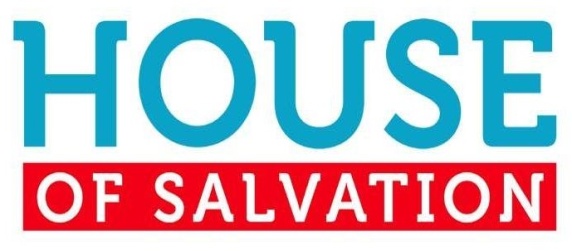 2 Corinthians 5:14-211.	You can have Redemption from SinWe were all born in Sin and Rebellion against GodThe penalty is Death, both physical and spiritualJesus Christ came to purchase our Redemption; Romans 5:6-8He was the perfect Sacrifice; His blood paid the Price2.	You can have Hope for TodayWe have been set free from Captivity to SinBefore, there was no HopeNow, we have been set Free from the bondage of sin and deathWe have been set free from the Guilt of SinThere is therefore now no Condemnation; Romans 8:1Jesus says to you: You are Pardoned! You are Mine!3.	You can have Joy for All EternityWe will See Jesus face to faceWhat would you say to the one who Paid the ransom for you?Would you Bow Down and Worship Him?The Grave is not the end!There will be a great Reunion with those who have gone aheadWhat a Celebration we will have in Heaven; Revelation 19:6-74.	We must Share the Good News of Salvation with OthersJesus has given us the Ministry of Reconciliation; 2 Corinthians 5:14-19The Father wants All Mankind brought to HimselfHe is not willing that Any should perishGod has called us to be Ambassadors for Christ; 2 Corinthians 5:20-21We are Partners with Jesus Christ in this great ministryOur message to All: Be Reconciled to God!Honolulu Assembly of God  Welcome to the House  January 15, 2023